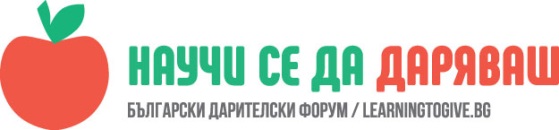 УРОК: Смелостта да бъдеш самият тиМилена Цанева , ОУ“ Отец Паисий“                                                             гр.СилистраЧасът е проведен в 6 „б“ клас на   16.10.2017г.                                                                                     Follow your dreams 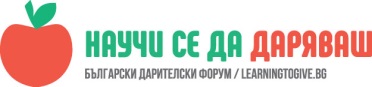 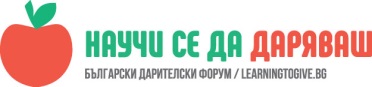 Учениците ще проучат какво е дискриминация и начините да въздействат срещу несправедливостта .Ще направят опит за позитивна промяна в името на общото благо и на другите.ОписаниеЗапочнахме урока с интерактивната игра “И аз същото“. След играта продължихме с дискусия с цел децата да открият помежду си сходни интереси , мечти, неща , които ги радват или натъжават и в които не са и предполагали, че си приличат. Записах на флипчарт в колона „ Сходства /Прилики“.Продължихме с разсъждения върху това какво прави човек уникален и различен- дали това са дрехите,външността ,знанията,чертите на характера или нещо друго. В следващата дейност написах на дъската думата „ чужд“. Попитах учениците дали могат да си спомнят за момент,когато са се чувствали като чужди, може би в непозната обстановка: нов клас ,ново  училище ,нов отбор или нов квартал. Помолих ги да споделят своите мисли и чувства ,включително страховете и техните проблеми. Да си припомнят какво се е случило накрая.Основателни ли са били страховете им или са отшумели с течение на времето? Дадох на учениците 5 минути ,да отговорят за себе си. Помолих да не записват имената си, защото следващия час ще работите им и ще прочетем някои от тях анонимно пред класа.Помолих да дадат пример кога те самите са гледали на някой друг като на чужд и защо? Записахме отговорите на учениците на дъската.Никифор:“ Приятно е когато мога да говоря  със съучениците си за своите интереси  и мечти“.